Извещениео проведении запроса котировок№ 4297 от 22.01.2018 г.Приложение №1к извещению № 4297 от 22.01.2018 г.ОАО «Богдановичский комбикормовый завод»Председателю комиссииКОТИРОВОЧНАЯ ЗАЯВКАна право заключения договора сОАО «Богдановичский комбикормовый завод»на поставку на поставку товаров, выполнения работ и/или оказания услуг.Растариватель БИГ-бегов РБС с эл. талью (рама 5м).В том числе транспортные расходы до склада Заказчика.Качество товара соответствует требованиям Заказчика и требованиям нормативно-технической документации изготовителя. Происхождение: РоссияКачество:  ТОВАР поставляется Заказчику со всеми необходимыми для эксплуатации сопроводительными документами (паспорт, инструкция по эксплуатации, документы, подтверждающие гарантийные обязательства и др.). ТОВАР должен быть новым, (не бывшим в эксплуатации), год выпуска 2018г, прошедшим всю таможенную очистку, уплату налоговых сборов и пошлин.ТОВАР поставляется в упаковке завода – производителя, со свидетельством о поверке и инструкцией по эксплуатации на русском языке. Гарантия 3 года.Вид транспорта:  Автомобильный транспорт.Приложение №2к извещению № 4297 от 22.01.2018  г.Общие рекомендацииОбязательными к заполнению является Приложение № 1. «Котировочная заявка» (все строки являются обязательными для заполнения), любые изменения и корректировки не приемлемы. Все изменения обсуждаются до окончания закупки в сроки, указанные в извещении о закупке, путем письменного запроса на председателя комиссии. Стоимость указывается без НДС за весь объем (не за 1 ед. изм.).Участник закупки, в соответствии с п. 10 Приложение № 1. «Котировочная заявка» предоставляет пакет документов (копии всех документов в последовательности согласно перечню, одним файлом). Участник закупки обязан декларировать в настоящей закупке свою принадлежность к субъектам малого и среднего предпринимательства путем представления в форме документа на бумажном носителе или в форме электронного документа сведений из единого реестра субъектов малого и среднего предпринимательства, ведение которого осуществляется в соответствии с Федеральным законом от 24.07.2007 N 209-ФЗ "О развитии малого и среднего предпринимательства в Российской Федерации".Участник предоставляет выписку из единого реестра СМП с сайта https://rmsp.nalog.ru. В случае закупки, проводимой только у субъектов малого и среднего предпринимательства участник предоставляет выписку из единого реестра СМП, либо заполняет Приложение № 2. «Декларация о соответствии участника закупки критериям отнесения к субъектам малого и среднего предпринимательства», при отсутствии сведений в едином реестре СМП об участнике закупки, который является вновь зарегистрированным индивидуальным предпринимателем или вновь созданным юридическим лицом. Размер файла пакета документов по п. 10 Приложения № 1 для отправки не должен превышать 10 Мб.Также обратите внимание, что в закупочной документации указано ответственное лицо по каждой закупке, контактные данные и адрес эл. почты, на которую необходимо отправлять документы.Приложение №3к извещению № 4297 от 22.01.2018 г.Председателю комиссии по размещению заказаОАО «Богдановичский комбикормовый завод»О.В. ХамьяновуНастоящей Справкой подтверждаем, что сделка на поставку товара / оказание услуг/ выполнение работ _____________________________ (к извещению № ___ от «__» ______ 20__ г.) на сумму _________________________, для нужд ОАО «Богдановичский комбикормовый завод» не является / является для ________________ (наименование участника) крупной сделкой в соответствии с:(ссылка на закон выбирается в зависимости от организационно правовой формы участника)ст.78 Федерального закона от 26.12.1995 г. № 208-ФЗ «Об акционерных обществах», либо - в соответствии с со ст.46 Федерального закона от 08.02.1998 г. № 14-ФЗ «Об обществах с ограниченной ответственностью».Руководитель 			______________________/________________________/			(Подпись)			(расшифровка подписи)                                          М.П.на фирменном бланке УчастникаПриложение №4к извещению № 4297 от 22.01.2018 г.СОГЛАСИЕ*на обработку персональных данныхЯ (далее - Субъект), ___________________________________________________________,(фамилия, имя, отчество)документ удостоверяющий личность___________________ № _______________________,(вид документа)выдан _______________________________________________________________________,(кем и когда)зарегистрированный (ая) по адресу: ______________________________________________,даю свое согласие ОАО «Богдановичский комбикормовый завод», ИНН 6605002100                                                                        зарегистрированному по адресу: г. Богданович, ул. Степана Разина, 64, на обработку своих персональных данных, на следующих условиях: ОАО «Богдановичский комбикормовый завод» осуществляет обработку персональных данных Субъекта исключительно в целях заключения и исполнения гражданско-правового договора.Перечень персональных данных, передаваемых Заказчику на обработку:фамилия, имя, отчество;дата рождения;паспортные данные;контактный телефон (дом, сотовый, рабочий);фактический адрес проживания;адрес размещения офиса;прочие.Субъект дает согласие на обработку своих персональных данных, то есть совершение, в том числе, следующих действий: обработку (включая сбор, систематизацию, накопление, хранение, уточнение (обновление, изменение), использование, обезличивание, блокирование, уничтожение персональных данных), при этом общее описание вышеуказанных способов обработки данных приведено в  Федеральном законе от 27.07.2006  № 152-ФЗ, а также на передачу такой информации третьим лицам, в случаях, установленных нормативными документами вышестоящих органов и законодательством.Настоящее согласие действует бессрочно.Настоящее согласие может быть отозвано Субъектом в любой момент по соглашению сторон. В случае неправомерного использования предоставленных данных соглашение отзывается письменным заявлением субъекта персональных данных.Субъект по письменному запросу имеет право на получение информации, касающейся обработки его персональных данных (в соответствии с п.4 ст.14 Федерального закона от 27.06.2006  № 152-ФЗ). «____»______________ 2017  г.          __________________                 _________________                                                           Подпись                                                       ФИОПодтверждаю, что ознакомлен (а) с положениями Федерального закона от 27.07.2006 №152-ФЗ «О персональных данных», права и обязанности в области защиты персональных данных мне разъяснены.«____»______________ 2017 г.          __________________                 _________________                                                                            Подпись                                                     ФИО*Заполняется в случае, если участник закупки - физическое лицоПриложение №5к извещению № 4297 от 22.01.2018 г.Проект договора Договор № _____«___»_______ 2018г.                                                                                          г. БогдановичОАО «Богдановичский комбикормовый завод», именуемое далее ПОКУПАТЕЛЬ, в лице Генерального директора Буксмана Виктора Викторовича, действующего на основании Устава, с одной стороны, и _____________________, именуемое далее ПОСТАВЩИК, в лице ______________________________, действующего на основании ________, с другой стороны, совместно именуемые СТОРОНЫ, на основании протокола  № ______ от «__» _____ 2018 г.  заключили настоящий Договор о нижеследующем:1. ПРЕДМЕТ ДОГОВОРА1.1.	ПОКУПАТЕЛЬ обязуется принять и оплатить, а ПОСТАВЩИК обязуется осуществить поставку растаривателя БИГ-бегов с эл. талью. (далее – ТОВАР) в порядке и на условиях, предусмотренных настоящим Договором, Спецификацией (Приложение №1), графической спецификацией (Приложение №2)1.2.	Номенклатура, комплектность, количество, срок и место поставки, описание и цена ТОВАРА определены в Спецификации (Приложение №1).1.3.	ТОВАР поставляется ПОКУПАТЕЛЮ со всеми необходимыми для эксплуатации сопроводительными документами (паспорт, инструкция по эксплуатации, документы, подтверждающие гарантийные обязательства и др.). Без указанных документов  ТОВАР на склад приниматься не будет.ТОВАР должен быть новым, (не бывшим в эксплуатации), год выпуска 2018г, прошедшим всю таможенную очистку, уплату налоговых сборов и пошлин.2. ЦЕНА ДОГОВОРА И ПОРЯДОК РАСЧЕТОВ2.1.	Цена Договора определяется в соответствии со Спецификацией (Приложение №1 к настоящему Договору) и составляет  ____________ (___________________________________) Рублей __ копеек, в том числе НДС __________ (__________________________) Рублей  __ копеек. Цена, указанная в Спецификации (Приложение №1), является фиксированной и не подлежит изменению в период действия настоящего Договора. 2.2.	Расчет по Договору производится ПОКУПАТЕЛЕМ в  рублях,  на основании счета ПОСТАВЩИКА следующими этапами:ПОКУПАТЕЛЬ перечисляет ПОСТАВЩИКУ денежные средства в размере   100% - в течение 14 (четырнадцати) календарных дней с момента поступления ТОВАРА на склад  ПОКУПАТЕЛЯ.2.3.	ТОВАР считается поставленным и право собственности на ТОВАР переходит от ПОСТАВЩИКА к ПОКУПАТЕЛЮ с момента приемки ТОВАРА на складе ПОКУПАТЕЛЯ, подписания СТОРОНАМИ товарной накладной. 3. ПРАВА И ОБЯЗАННОСТИ СТОРОНПОСТАВЩИК обязан:3.1.	Осуществить поставку в порядке и сроки, установленные настоящим Договором и Спецификацией (Приложение №1)3.2.	Осуществлять поставку ТОВАРА собственными силами и за свой счет.3.3.	Соблюдать все законодательные и нормативные акты, а также все соответствующие технические нормы и правила, применимые к предмету настоящего Договора.3.4.	По требованию ПОКУПАТЕЛЯ предоставлять оперативную информацию о ходе поставке в течение одного рабочего дня (в устной или письменной форме).ПОСТАВЩИК вправе:3.5.	Самостоятельно определять вид транспортного средства для осуществления поставки.3.6.	Осуществить досрочную поставку ТОВАРА.ПОКУПАТЕЛЬ обязуется:3.7.	Принять от ПОСТАВЩИКА поставленный в соответствии со Спецификацией  (Приложение №1) ТОВАР по товарной накладной.3.8.	Произвести оплату поставленного ТОВАРА в сроки и в порядке, предусмотренные настоящим Договором и Спецификацией (Приложение №1)ПОКУПАТЕЛЬ вправе:3.9.	Требовать от ПОСТАВЩИКА предоставления оперативной информации о ходе поставки (в устной либо письменной форме).4. ПОРЯДОК ИСПОЛНЕНИЯ ДОГОВОРА4.1.	Одновременно с ТОВАРОМ ПОСТАВЩИК передает ПОКУПАТЕЛЮ счета-фактуры на ТОВАР, товарные накладные (УПД), паспорт, инструкцию по эксплуатации,  документы, подтверждающие гарантийные обязательства, без предоставления документации ТОВАР приниматься не будет, и будет принят на ответственное хранение за счет ПОСТАВЩИКА до момента предоставления документации.Вся документация должна предоставляться на русском языке, с оригиналом подписей и печати предприятия ПОСТАВЩИКА.4.2.	Способ транспортировки должен обеспечивать полную сохранность и предохранять ТОВАР от повреждений при транспортировке всеми видами транспорта. ТОВАР должен быть упакован в тару, предохраняющую его от повреждений. На таре должна быть надпись с наименованием и адресом Отправителя и Получателя ТОВАРА и комплектоваться упаковочным листом с указанием наименования  и количества находящегося в ней ТОВАРА. 4.3.	Приемка ТОВАРА по количеству (комплектности) и качеству производится грузополучателем, от транспортной организации в пункте назначения либо на складе Покупателя в соответствии с инструкциями Госарбитража СССР №П-6 от 15.06.65г. и №П-7 от 25.04.66г. При обнаружении несоответствия по количеству (комплектности) и качеству  ТОВАРА, Поставщик за свой счёт производит допоставку либо замену брака в  срок не превышающий срок поставки с момента получения акта подтверждающего факт несоответствия.4.4.	В случае получения ТОВАРА, не соответствующего требованиям, установленным в настоящем Договоре и Спецификации (Приложение №1), ПОКУПАТЕЛЬ обязан принять его на ответственное хранение за счет ПОСТАВЩИКА и немедленно известить ПОСТАВЩИКА о выявленных недостатках.4.5.	В случае выявления недостатков при приемке изделий, монтаже, наладке или эксплуатации в период гарантийного срока, указанного в паспорте соответствующей единицы ТОВАРА ПОКУПАТЕЛЬ обязуется приостановить соответственно приемку, монтаж или эксплуатацию ТОВАРА с одновременным вызовом представителя ПОСТАВЩИКА для составления Акта выявленных недостатков. Замена ТОВАРА производится силами и за счет средств ПОСТАВЩИКА. Основанием для проведения замены является надлежащим образом оформленный и подписанный обеими сторонами акт по форме Торг 2. Замена ТОВАРА производится в течение срока не превышающего срока поставки, устранение недостатков ТОВАРА двадцати рабочих дней, считая с даты предъявления ПОСТАВЩИКУ претензии.4.6.	При предъявлении претензий по скрытым дефектам, выявленным в процессе эксплуатации, ПОКУПАТЕЛЬ обязан приложить к рекламационному акту результаты исследований, заключение независимой специализированной организации. Затраты по проведенным работам возмещает СТОРОНА, виновная в образовании дефекта.5. ОТВЕТСТВЕННОСТЬ СТОРОН5.1.	За невыполнение или ненадлежащее выполнение обязательств по настоящему Договору ПОКУПАТЕЛЬ и ПОСТАВЩИК несут ответственность в соответствии с действующим законодательством РФ и условиям настоящего Договора и Спецификации (Приложение №1).5.2.	При расторжении Договора по вине ПОСТАВЩИКА, последний возмещает ПОКУПАТЕЛЮ убытки (транспортные расходы, все понесенные затраты ПОКУПАТЕЛЕМ при исполнении настоящего Договора и Спецификации (Приложение №1)), причиненные невыполнением своих обязательств за исключением упущенной выгоды, которая не подлежит возмещению.5.3.	В случае нарушения сроков поставки, за недопоставку, непоставку ТОВАРА, поставку ТОВАРА несоответствующего качества и комплектации ПОСТАВЩИК выплачивает ПОКУПАТЕЛЮ штраф в размере 10 (десяти) процентов от стоимости ТОВАРА. 5.3.1. Штраф выплачивается в течение 5 дней с момента  выставления ПОКУПАТЕЛЕМ письменной претензии и соответствующего счета. Уплата штрафа не освобождает ПОСТАВЩИКА от выполнения своих обязательств по Договору.5.4.	Риск повреждения ТОВАРА несет ПОСТАВЩИК до момента передачи ТОВАРА уполномоченному в установленном порядке представителю ПОКУПАТЕЛЯ и подписания товарной накладной.5.5. В случае неисполнения ПОСТАВЩИКОМ п.п. 5.3.1. настоящего Договора в установленные сроки  ПОКУПАТЕЛЬ оставляет за собой право уменьшить причитающуюся ПОСТАВЩИКУ сумму, оговоренную в настоящем Договоре на сумму неоплаченных штрафов, пени  последним.5.6. В случае невыполнения ПОСТАВЩИКОМ обязательств по Договору (поставку ненадлежащего качества ТОВАРА, непоставку или недопоставку, нарушение сроков поставки), ПОКУПАТЕЛЬ имеет право на осуществление закупки ТОВАРА у третьего лица с отнесением убытков (дополнительных расходов) на ПОСТАВЩИКА по текущему Договору.5.7. В случае нарушения ПОКУПАТЕЛЕМ обязательств по оплате поставленного ТОВАРА, ПОСТАВЩИК впарве требовать от ПОКУПАТЕЛЯ уплаты неустойки в размере 0.1 %  (ноль целых одна десятая) процента за каждый день просрочки от неоплаченной в срок суммы, но не более 10 % от общей стоимости ТОВАРА.	      5.8.  Проценты на сумму отсрочки оплаты товара не начисляются и не уплачиваются.5.9.  Обязательство Покупателя по оплате считается исполненным в момент зачисления денежных средств на корреспондентский счет банка Поставщика.6. СРОК ДЕЙСТВИЯ ДОГОВОРА6.1.	Настоящий Договор вступает в силу с момента подписания его СТОРОНАМИ и действует до  1.06.2018г. Окончание срока действия договора не освобождает стороны от надлежащего и полного исполнения обязательств, принятых на себя по условиям настоящего договора, и неисполненных на момент окончания срока его действия.7. ГАРАНТИЙНЫЕ ОБЯЗАТЕЛЬСТВА.7.1.	ПОСТАВЩИК гарантирует, что качество ТОВАРА, поставляемого по настоящему Договору, соответствует стандартам на данный вид продукции, существующим в Российской Федерации на момент выполнения Договора, а также техническим условиям изготовителя, что подтверждается сертификатом соответствия.7.2.	Гарантийный срок на поставляемый ТОВАР составляет не менее 12 месяцев с момента подписания товарной накладной, если больший срок не установлен заводом изготовителем или если иное не предусмотрено в Спецификации (Приложении №1 к настоящему Договору).8. ПОРЯДОК ИЗМЕНЕНИЯ И РАСТОРЖЕНИЯ ДОГОВОРА8.1.	Любые изменения и дополнения к настоящему Договору имеют силу только в том случае, если они оформлены в письменном виде и подписаны обеими СТОРОНАМИ.8.2.	Настоящий Договор может быть расторгнут досрочно по основаниям и в порядке, предусмотренным действующим законодательством РФ и настоящим Договором.8.3. При изменении условий настоящего Договора и/или Спецификаций (Приложение №1, №2) заключается дополнительное соглашение, которое направляется в адрес ПОСТАВЩИКА в течение 1 рабочего дня с момента подписания его ПОКУПАТЕЛЕМ. ПОСТАВЩИК если он согласен с условиями, изложенными в дополнительном соглашении, обязан подписать его в срок, не превышающий 5 дней с момента его получения. В случае если ПОСТАВЩИК не согласен с условиями дополнительного соглашения, он обязан известить об этом ПОКУПАТЕЛЯ в срок, не превышающий 5 календарных дней. В случае если ПОСТАВЩИК не согласен с условиями дополнительного соглашения, то договор может быть расторгнут по соглашению СТОРОН.8.4.	ПОКУПАТЕЛЬ, решивший расторгнуть настоящий Договор, направляет письменное уведомление ПОСТАВЩИКУ за пятнадцать календарных дней до предполагаемой даты расторжения Договора.9. ФОРС–МАЖОР9.1. Стороны освобождаются от ответственности за частичное или полное неисполнение обязательств по настоящему договору, если такое неисполнение явилось следствием обстоятельств неопределимой силы, возникших после заключения настоящего договора в результате событий чрезвычайного характера (пожара, землетрясения, стихийных бедствий, войны, военных операций любого характера, блокады, издания государственных нормативных актов и т.п.), которые стороны не могли бы предотвратить разумными мерами.9.2. При наступлении условий, оговоренных в пункте 9.1. настоящего Договора, срок выполнения Сторонами обязательств по настоящему Договору отодвигается соразмерно времени, в течение которого действуют такие условия и их последствия.9.3.  Сторона, для которой создалась невозможность выполнения своих обязательств по настоящему Договору, обязана немедленно сообщить другой стороне Договора о наступлении и прекращении форс-мажорных  обстоятельств.  Надлежащим доказательством наличия указанных выше обстоятельств и их продолжительности будет служить сертификат Торгово-промышленной палаты РФ.10. ПОРЯДОК РАЗРЕШЕНИЯ СПОРОВ10.1. Претензионный порядок10.1.1. До предъявления иска, вытекающего из Договора, сторона, считающая, что ее права нарушены (далее - заинтересованная сторона), обязана направить другой стороне письменную претензию.10.1.2. Срок для исполнения требований претензии составляет 10 (десять) календарных дней с момента её направления. Претензии, а так же ответы на них могут быть направлены Сторонами с использованием адресов электронной почты, указанных в настоящем договоре или адресов которые ранее использовались Сторонами в деловой переписке. 10.1.3. В случае неполучения ответа в указанный срок либо несогласия с ответом заинтересованная сторона вправе обратиться в суд.10.2. Все споры, вытекающие из Договора, подлежат рассмотрению Арбитражным судом Свердловской области.11. ПРОЧИЕ УСЛОВИЯ11.1.	ПОСТАВЩИК не вправе разглашать, ставшие известные  в ходе исполнения настоящего Договора, данные, являющиеся конфиденциальной информацией или коммерческой тайной ПОКУПАТЕЛЯ.        11.2. В случае отказа налоговым органом в возмещении  ПОКУПАТЕЛЮ  суммы НДС, вследствие выставления ПОСТАВЩИКОМ универсального передаточного документа         (счет-фактуры), оформленного в нарушение требований Налогового кодекса РФ, ПОСТАВЩИК уплачивает ПОКУПАТЕЛЮ штраф в размере не принятой к возмещению суммы НДС по выставленному ПОСТАВЩИКОМ УПД ( счет-фактуре) в течение 10(десяти) календарных дней с момента получения соответствующего требования ПОКУПАТЕЛЯ, подтвержденного отказом налогового органа.       11.3.  В случае предъявления налоговым органом штрафных санкций, либо других решений налоговых органов повлекших за собой убытки  ПОКУПАТЕЛЯ вследствие выставления ПОСТАВЩИКОМ универсального передаточного документа (счет-фактуры, товарной накладной), оформленных в нарушение требований Налогового кодекса РФ, ПОСТАВЩИК  уплачивает ПОКУПАТЕЛЮ штраф в размере предъявленных штрафных санкций налоговым органом, либо доказанных убытков возникших в результате таких действий Поставщика(заказчика) в течение 10(десяти) календарных дней с момента получения соответствующего требования Покупателя(заказчика), подтвержденного соответствующим актом налогового органа.12. ЗАКЛЮЧИТЕЛЬНЫЕ ПОЛОЖЕНИЯ12.1.	Во всем ином, не урегулированном в настоящем Договоре, применяются нормы действующего гражданского законодательства РФ.12.2. Приложения к данному Договору являются его неотъемлемой частью:-	Приложение № 1 Спецификация.12.3.	Настоящий Договор составлен в 2-х экземплярах, имеющих одинаковую юридическую силу, по одному экземпляру для каждой из СТОРОН.         12.4. Договор и связанные с ним документы, переданные с помощью факсимильной связи (со стороны ПОКУПАТЕЛЯ 8-343-76-5-56-81, со стороны Поставщика _________________) и/или с помощью электронной почты (со стороны Покупателя stanislav@combikorm.ru , со стороны  ПОСТАВЩИКА (__________________), имеют юридическую силу для обеих СТОРОН. Оригиналы договоров, дополнений, изменений к нему подписанных и переданных факсимильной связью, должны быть переданы в течение двух недель с момента подписания СТОРОНАМИ.         12.5. Направление юридически значимых сообщений                12.5.1.  Если иное не предусмотрено законом, заявления, уведомления, извещения, требования или иные юридически значимые сообщения, с которыми закон или сделка связывает наступление гражданско-правовых последствий для другого лица, влекут для этого лица такие последствия с момента доставки соответствующего сообщения ему или его представителю.Сообщение считается доставленным и в тех случаях, если оно поступило лицу, которому оно направлено (адресату), но по обстоятельствам, зависящим от него, не было ему вручено или адресат не ознакомился с ним.         12.5.2. Юридическое лицо несет риск последствий неполучения юридически значимых сообщений, доставленных по адресу, указанному в едином государственном реестре юридических лиц (ЕГРЮЛ), а также риск отсутствия по указанному адресу своего органа или представителя. Сообщения, доставленные по адресу, указанному в ЕГРЮЛ, считаются полученными юридическим лицом, даже если оно не находится по указанному адресу.13. ЮРИДИЧЕСКИЕ АДРЕСА И РЕКВИЗИТЫ СТОРОНПриложение № 1к Договору № _______  от «___» __________   2018 г. СпецификацияСумма: _________ (________________________________________) Рублей _____копеек.Условия оплаты: 100% - в течение 14 (четырнадцати) календарных дней с момента поступления ТОВАРА на склад  ПОКУПАТЕЛЯ.ТОВАР поставляется в упаковке завода – производителя, со свидетельством о поверке и инструкцией по эксплуатации на русском языке. Гарантия 3 года.Место поставки – склад ПОКУПАТЕЛЯ, расположенный по адресу: Свердловская область, Богдановичский район,  г. Богданович, ул. Степана Разина, 64Срок поставки на приведенный ТОВАР составляет 15 дней, с момента подписания  настоящего Договора, Спецификации (Приложение №1) и Графической спецификации (Приложение №2)Характеристики эл. тали:полиспаст 2/1 
Грузоподъемность 2 т, группа FEM 9.511- 2m, 
Высота подъема 6 м, 
Скорость подъема 8 м/мин, 
Скорость передвижения – 20 м/мин, 
Температура эксплуатации -25...+40С, 
Степень пылевлагозащиты IP54, 
Класс пожаробезопасной зоны П 1, 
Категория размещения по ГОСТ 15150-69 – У2, 
Пульт 4-х кнопочныйХарактеристики  эл. вибратора:Центробежная сила 321кгЧастота вращения дисбалансов 3000об/минМощность 0.27кВт.Напряжение питания/ частота сети  380В/ 50Гц.Возбудимый ток 0,52АКласс защиты IP66Класс изоляции FВзрывозащита ATEX EX II 3D (Зона 22)Приложение №2К договору №______ от «_____»________________Графическая спецификация.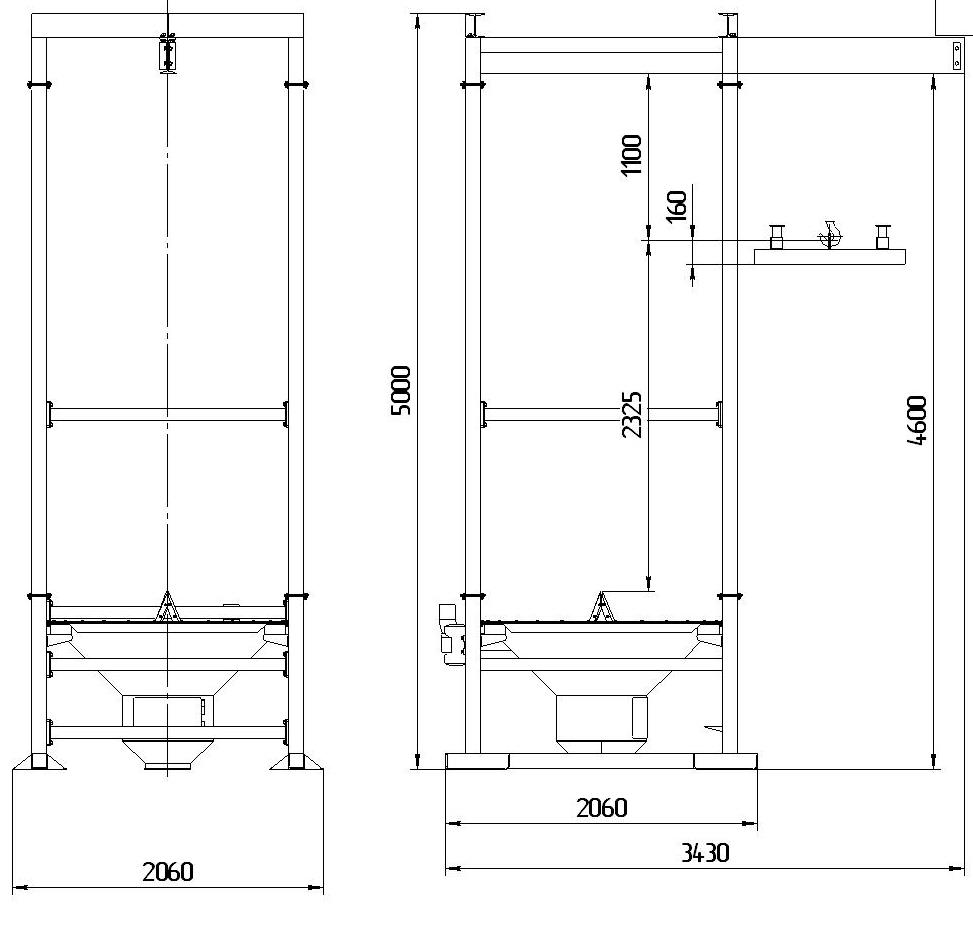 ЗАКАЗЧИКЗАКАЗЧИКНаименование ЗаказчикаОткрытое акционерное общество«Богдановичский комбикормовый завод»Местонахождение ЗаказчикаРоссийская Федерация, 623530, Свердловская область, Богдановичский район, г. Богданович, ул. Степана Разина, 64.Почтовый адрес ЗаказчикаРоссийская Федерация, 623530, Свердловская область, Богдановичский район, г. Богданович, ул. Степана Разина, 64.Адрес электронной почтыzakupki@combikorm.ru ОтветственныйКунавина Наталья НиколаевнаКонтактный телефон/факс+7(34376)5-56-81ПРЕДМЕТ ДОГОВОРАПРЕДМЕТ ДОГОВОРАНаименование поставляемых товаров, выполняемых работ, оказываемых услуг:Количество поставляемых товаров, объем выполняемых работ, оказываемых услуг:Качество поставляемых товаров, выполняемых работ и/или оказываемых услугРастариватель БИГ-бегов РБС с эл. талью (рама 5м).Количество:    1.00т.Происхождение:   Россия.Вместимость растаривателя 2.2 тонны, лебедка для подъема в комплекте, регулируемая по высоте рама, защитная мембрана и емкость на виброподушках, использование одно- и многоразовых мешков, нож из инструментальной стали специальной конструкции, вибратор OLI.Характеристики эл. тали:полиспаст 2/1 Грузоподъемность 2 т, группа FEM 9.511- 2m, Высота подъема 6 м, Скорость подъема 8 м/мин, Скорость передвижения – 20 м/мин, Температура эксплуатации -25...+40С, Степень пылевлагозащиты IP54, Класс пожаробезопасной зоны П 1, Категория размещения по ГОСТ 15150-69 – У2, Пульт 4-х кнопочныйХарактеристики  эл. вибратора:Центробежная сила 321кгЧастота вращения дисбалансов 3000об/минМощность 0.27кВт.Напряжение питания/ частота сети  380В/ 50Гц.Возбудимый ток 0,52АКласс защиты IP66Класс изоляции FВзрывозащита ATEX EX II 3D (Зона 22)Качество:    ТОВАР поставляется Заказчику со всеми необходимыми для эксплуатации сопроводительными документами (паспорт, инструкция по эксплуатации, документы, подтверждающие гарантийные обязательства и др.). ТОВАР должен быть новым, (не бывшим в эксплуатации), год выпуска 2018г, прошедшим всю таможенную очистку, уплату налоговых сборов и пошлин.ТОВАР поставляется в упаковке завода – производителя, со свидетельством о поверке и инструкцией по эксплуатации на русском языке. Гарантия 3 года.Вид транспорта: Автомобильный транспорт.МЕСТО И СРОК ИСПОЛНЕНИЯМЕСТО И СРОК ИСПОЛНЕНИЯМесто поставки товаров, выполнения работ, оказания услугРоссийская Федерация, 623530, Свердловская обл., г. Богданович, ул. Степана Разина, 64.Сроки поставок товаров, выполнения работ и/или оказания услуг15 дней, с момента подписания  Договора, Спецификации (Приложение №1) и Графической спецификации (Приложение №2)ЦЕНАЦЕНАНачальная (максимальная) цена договора (без НДС)220 338.98    RUBСведения о включенных (не включенных) в цену товаров, работ, услуг расходах, в том числе расходах на перевозку, страхование, уплату таможенных пошлин, налогов, сборов и других обязательных платежейВ том числе транспортные расходы до склада Заказчика.Кроме того, Заказчик выплачивает Исполнителю НДС.Срок и условия оплаты поставок товаров, выполнения работ и/или оказания услугв течение 14 (четырнадцати) календарных дней с момента поступления ТОВАРА на склад  Заказчика.Безналичный расчет.УСЛОВИЯ ПРИЕМКИ И РАССМОТРЕНИЯ КОТИРОВОЧНЫХ ЗАЯВОКУСЛОВИЯ ПРИЕМКИ И РАССМОТРЕНИЯ КОТИРОВОЧНЫХ ЗАЯВОКМесто подачи закупочной документации на бумажном носителе (1), в графическом виде (2)Российская Федерация, 623530, Свердловская область, Богдановичский район, г. Богданович, ул. Степана Разина, 64, каб. 301.E-mail:zakupki@combikorm.ru ; тел/факс (34376) 5-56-81.Дата и время начала подачи закупочной документации (время местное)22.01.2018 16.45.00    часовДата и время окончания подачи закупочной документации (время местное)25.01.2018 16.45.00    часовКотировочные заявки принимаются по форме заказчикаПриложение №1Подтверждение котировочной заявкиКаждую страницу котировочной заявки подписывает руководитель, либо иное уполномоченное лицо (с приложением доверенности), заверяется печатью участникаАнтидемпинговые меры	В случае, если в заявке участника содержится предложение с демпинговой ценой (стоимость которого ниже среднеарифметической величины ценовых предложений всех участников более чем на 25 %) Заказчик вправе запросить разъяснения порядка ценообразования такого ценового предложения.Место и дата рассмотрения предложений участников закупкиПо месту нахождения Заказчика в течение 5 (пяти) рабочих дней с момента окончания подачи котировочных заявокКонтактный телефон/факс для подачи закупочной документации+7 (34376) 5-56-81ВЫБОР ПОБЕДИТЕЛЯВЫБОР ПОБЕДИТЕЛЯКритерии и порядок оценки котировочных заявокПобедителем признается участник, предложивший наименьшую цену договора при условии соблюдения требований закупкиДОКУМЕНТЫДОКУМЕНТЫПеречень прилагаемых документов участником запроса котировокДля юридических лиц и индивидуальных предпринимателей:Свидетельство о регистрации;Свидетельство о постановке на налоговый учет;Выписка из Единого государственного реестра юр. лиц (не позднее шести месяцев на день подачи котировочной заявки);Выписка из Единого реестра субъектов малого и среднего предпринимательства (не позднее 10-ти дней с момента подачи закупочной документации);Справка о состоянии расчётов по налогам, сборам, пеням и штрафам (выдается в ФНС);Копия устава;Приказ и протокол/решение о назначении руководителя;Реквизиты предприятия (Карточка предприятия).Доверенность на уполномоченное лицоДокумент, подтверждающий решение (одобрение) крупной сделки или решение о не крупности;Письмо ФНС о переходе на упрощенную систему налогообложения (при условии, что участник не является плательщиком НДС) Для физических лиц:ПаспортСНИЛССвидетельство о постановке на налоговый учетСправка о факте получения физическим лицом товара в качестве натуральной оплаты за выполненные работы, услуги (оригинал)Согласие на обработку персональных данныхДОПОЛНИТЕЛЬНАЯ ИНФОРМАЦИЯДОПОЛНИТЕЛЬНАЯ ИНФОРМАЦИЯНахождение / отсутствие участника запроса котировок в реестрах согласно п. 3 ст. 10 Положения о закупках ОАО «Богдановичский комбикормовый завод»Отсутствует.Срок, место и порядок предоставления документации о закупеПо письменному запросу в течение одного рабочего дня с момента поступления запроса.Российская Федерация, 623530, Свердловская область, Богдановичский район, г. Богданович, ул. Степана Разина, 64, каб. 301.ДОГОВОРДОГОВОРСрок подписания договора со дня подписания протокола рассмотрения котировочных заявокПобедитель в течение одного дня с момента получения от Заказчика протокола рассмотрения и оценки котировочных заявок и проекта договора обязан направить по факсу указанному в извещении и/или электронной почте указанной в извещении и/или предоставить нарочно по адресу указанному в извещении подписанный экземпляр договора.ПРИЛОЖЕНИЯ К ЗАКУПОЧНОЙ ДОКУМЕНТАЦИИПРИЛОЖЕНИЯ К ЗАКУПОЧНОЙ ДОКУМЕНТАЦИИФорма котировочной заявкиПриложение №1Общие рекомендацииПриложение №2Решение (одобрение) крупной сделки или решение о не крупностиПриложение №3СОГЛАСИЕ на обработку персональных данныхПриложение №4Проект договораПриложение №5рег. №__________/_________дата____________________время____________________1.Наименование (для юридического лица) илифамилия, имя, отчество (для физического лица)2.Место нахождения (для юридического лица) или место регистрации (для физического лица)3.Банковские реквизиты участника размещения заказа4.ИНН, КПП5.Согласие участника подписать прилагаемый к извещению договор без внесения изменений________________________________________________________обязуется подписать и исполнить условия договора в полном объеме6.Контактная информация: Контактное лицо (Ф.И.О.), номер телефона/факса, мобильный телефон, адрес электронной почты7.Исполнитель ознакомлен и соответствует требованиям Положения о закупках ОАО «Богдановичский комбикормовый завод»________________________________________________________(Наименование (для юридического лица) или фамилия, имя, отчество (для физического лица)ознакомлено и соответствует требованиям Положения о закупках ОАО «Богдановичский комбикормовый завод»8.Сроки поставок товаров, выполнения работ и/или оказания услуг15 дней, с момента подписания  Договора, Спецификации (Приложение №1) и Графической спецификации (Приложение №2)9.Срок и условия оплаты поставок товаров, выполнения работ и/или оказания услугв течение 14 (четырнадцати) календарных дней с момента поступления ТОВАРА на склад  Заказчика.Безналичный расчет.10.Перечень прилагаемых документов участником запроса котировокДля юридических лиц и индивидуальных предпринимателей:Свидетельство о регистрации;Свидетельство о постановке на налоговый учет;Выписка из Единого государственного реестра юр. лиц (не позднее шести месяцев на день подачи котировочной заявки);Выписка из Единого реестра субъектов малого и среднего предпринимательства (не позднее 10-ти дней с момента подачи закупочной документации);Справка о состоянии расчётов по налогам, сборам, пеням и штрафам (выдается в ФНС);Копия устава;Приказ и протокол/решение о назначении руководителя;Реквизиты предприятия (Карточка предприятия).Доверенность на уполномоченное лицоДокумент, подтверждающий решение (одобрение) крупной сделки или решение о не крупности;Письмо ФНС о переходе на упрощенную систему налогообложения (при условии, что участник не является плательщиком НДС) Для физических лиц:ПаспортСНИЛССвидетельство о постановке на налоговый учетСправка о факте получения физическим лицом товара в качестве натуральной оплаты за выполненные работы, услуги (оригинал)Согласие на обработку персональных данных11.Является ли участник закупки плательщиком НДС (да/нет)НаименованиеКоличество,ед. изм.Сумма, RUBбез НДСРастариватель БИГ-бегов РБС с эл. талью (рама 5м)Вместимость растаривателя 2.2 тонны, лебедка для подъема в комплекте, регулируемая по высоте рама, защитная мембрана и емкость на виброподушках, использование одно- и многоразовых мешков, нож из инструментальной стали специальной конструкции, вибратор OLI.Характеристики эл. тали:полиспаст 2/1 Грузоподъемность 2 т, группа FEM 9.511- 2m, Высота подъема 6 м, Скорость подъема 8 м/мин, Скорость передвижения – 20 м/мин, Температура эксплуатации -25...+40С, Степень пылевлагозащиты IP54, Класс пожаробезопасной зоны П 1, Категория размещения по ГОСТ 15150-69 – У2, Пульт 4-х кнопочныйХарактеристики  эл. вибратора:Центробежная сила 321кгЧастота вращения дисбалансов 3000об/минМощность 0.27кВт.Напряжение питания/ частота сети  380В/ 50Гц.Возбудимый ток 0,52АКласс защиты IP66Класс изоляции FВзрывозащита ATEX EX II 3D (Зона 22)1.00тМ.П.(подпись)(ФИО)должностьдействуетна основании«ПОСТАВЩИК»«ПОКУПАТЕЛЬ»Юридический адрес:ИННКППОКПООГРНр/счк/сБИКТел.e-mail:ОАО «Богдановичский комбикормовый завод»Юридический адрес: 623530, Свердловская обл., Богдановичский район, г. Богданович, ул. Степана Разина, 64 ИНН 6605002100 КПП 660850001,ОКПО 04537234ОГРН 102660705790р/сч 40702810600900000137в ПАО “СКБ-банк”, г. Екатеринбург к/с 30101810800000000756БИК 046577756Тел./факс (34376)-5-56-81 e-mail: Stanislav@combikorm.ruГенеральный директорОАО «Богдановичский комбикормовый завод»______________ / ___________               ____________ /В.В. Буксман№НаименованиеТОВАРАЕд.изм.Кол-воЦена за ед.,(Руб.), без НДССтоимость(Руб.), без НДС1Растариватель БИГ-бегов РБС, с эл. талью (рама 5м).Вместимость растаривателя 2.2 тонны, лебедка для подъема в комплекте, регулируемая по высоте рама, защитная мембрана и емкость на виброподушках, использование одно- и многоразовых мешков, нож из инструментальной стали специальной конструкции, вибратор OLI.шт1ИТОГО:ИТОГО:ИТОГО:ИТОГО:НДС 18%:НДС 18%:НДС 18%:НДС 18%:ИТОГО, включая НДСИТОГО, включая НДСИТОГО, включая НДСИТОГО, включая НДС«ПОСТАВЩИК»«ПОКУПАТЕЛЬ»ОАО «Богдановичский комбикормовый завод»Генеральный директорОАО «Богдановичский комбикормовый завод»______________ / ___________               ____________ /В.В. Буксман«ПОСТАВЩИК»«ПОКУПАТЕЛЬ»ОАО «Богдановичский комбикормовый завод»Генеральный директорОАО «Богдановичский комбикормовый завод»______________ / ___________               ____________ /В.В. Буксман